Wymiana drzwi ppoż (dwie sztuki) – Gdańsk ul. Biskupia 23Zakres drzwi na poddaszu (1 szt.):Demontaż drzwi i systemów teletechnicznych istniejących Montaż drzwi o parametrach: EI30 i dymoszczelnych, drzwi stalowe wewnętrzne pełne z ościeżnicą profilową, 3 bolce antywyważeniowe, 3 stalowe zawiasy łożyskowe, wykończenia skrzydła i ościeżnicy kolor RAL, zamek klamkowy ryglujący góra, dół i bok, zapadkowy kl.7, C, zamek szyfrowy 3-tarczowy kl. B, zwora elektromagnetyczna, samozamykacz, certyfikat, kl. "RC4",Obróbka wnęki Montaż systemów zdemontowanychwyposażyć drzwi w nowy elektrozaczep ościeżnica, jej szerokość, powinna umożliwić w przyszłości montaż zwory elektromagnetycznej rewersyjnejZakres drzwi na parterze (1 szt.):Demontaż drzwi Montaż drzwi o parametrach: EI30 i dymoszczelnych, zgodnie z załączoną dokumentacją projektową Obróbka wnęki wyposażyć drzwi systemy zgodnie z dokumentacją projektową ościeżnica, jej szerokość, powinna umożliwić w przyszłości montaż zwory elektromagnetycznej rewersyjnejWarunkiem koniecznym jest przedstawienie referencji lub innego potwierdzenia wykonywania przez firmę robót ogólnobudowlanych polegających na remoncie lub budowie obiektu na zlecenie Policji, Wojska lub Służby Więziennej. Dokumentacja fotograficzna drzwi na poddaszu: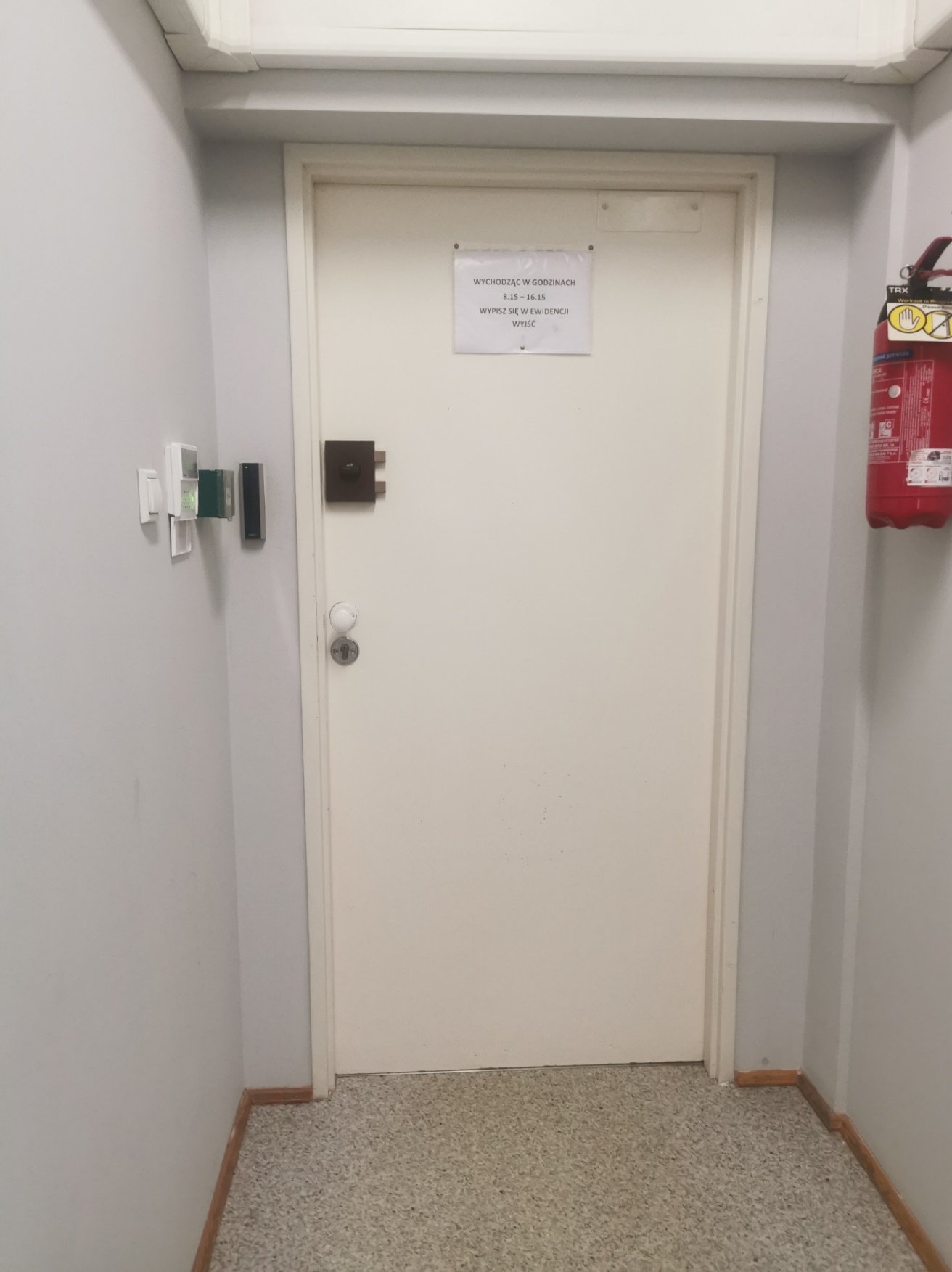 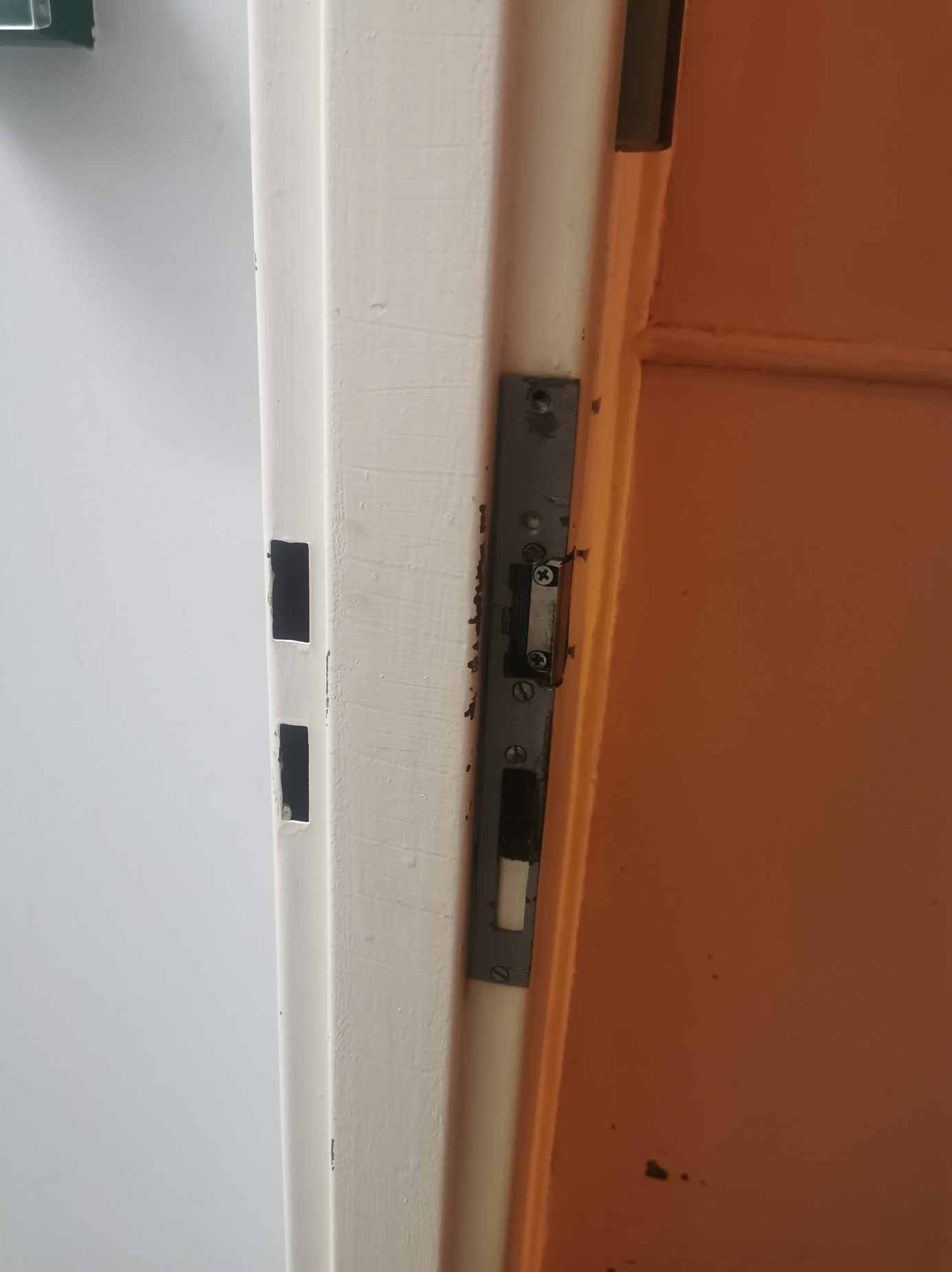 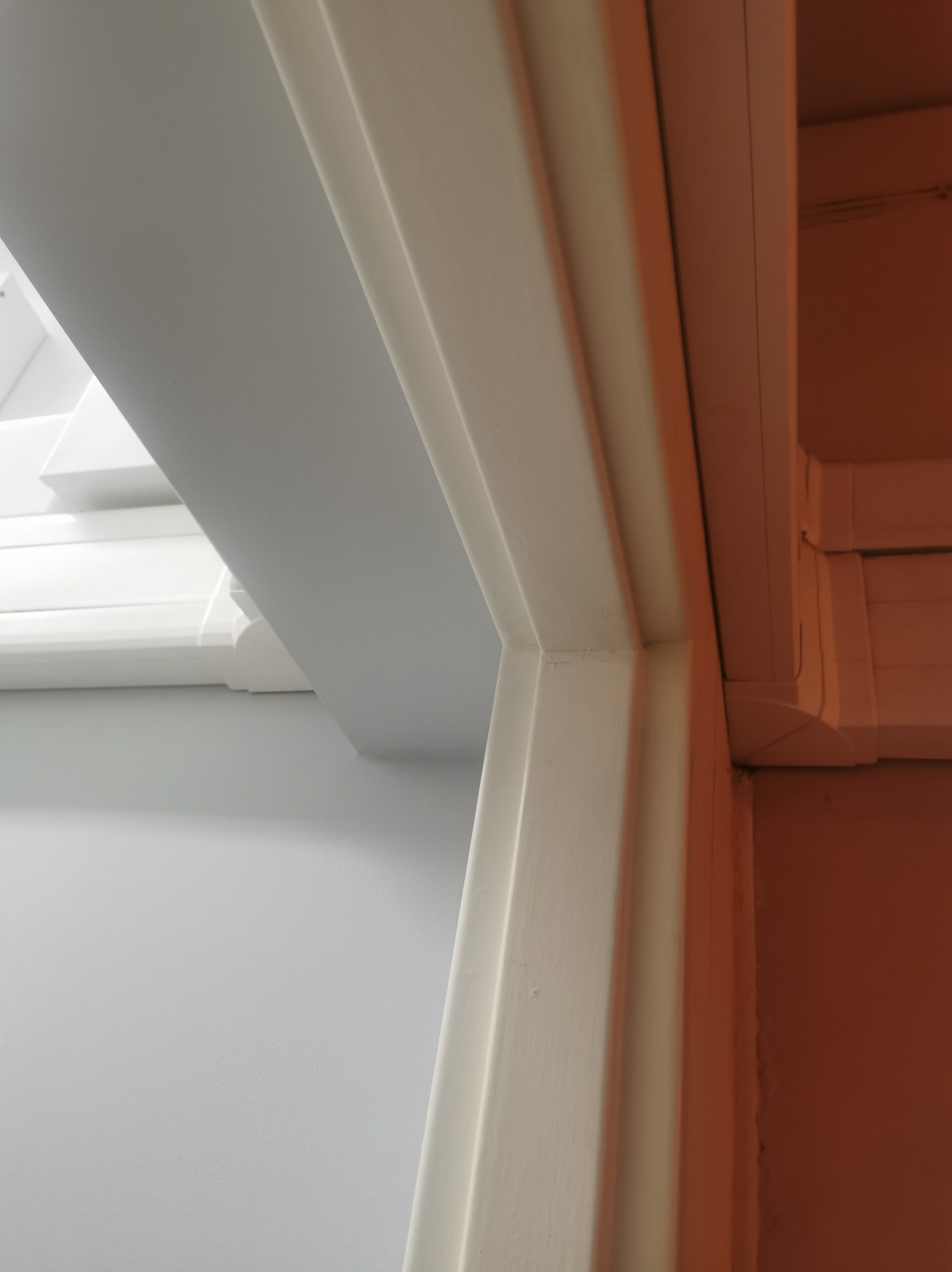 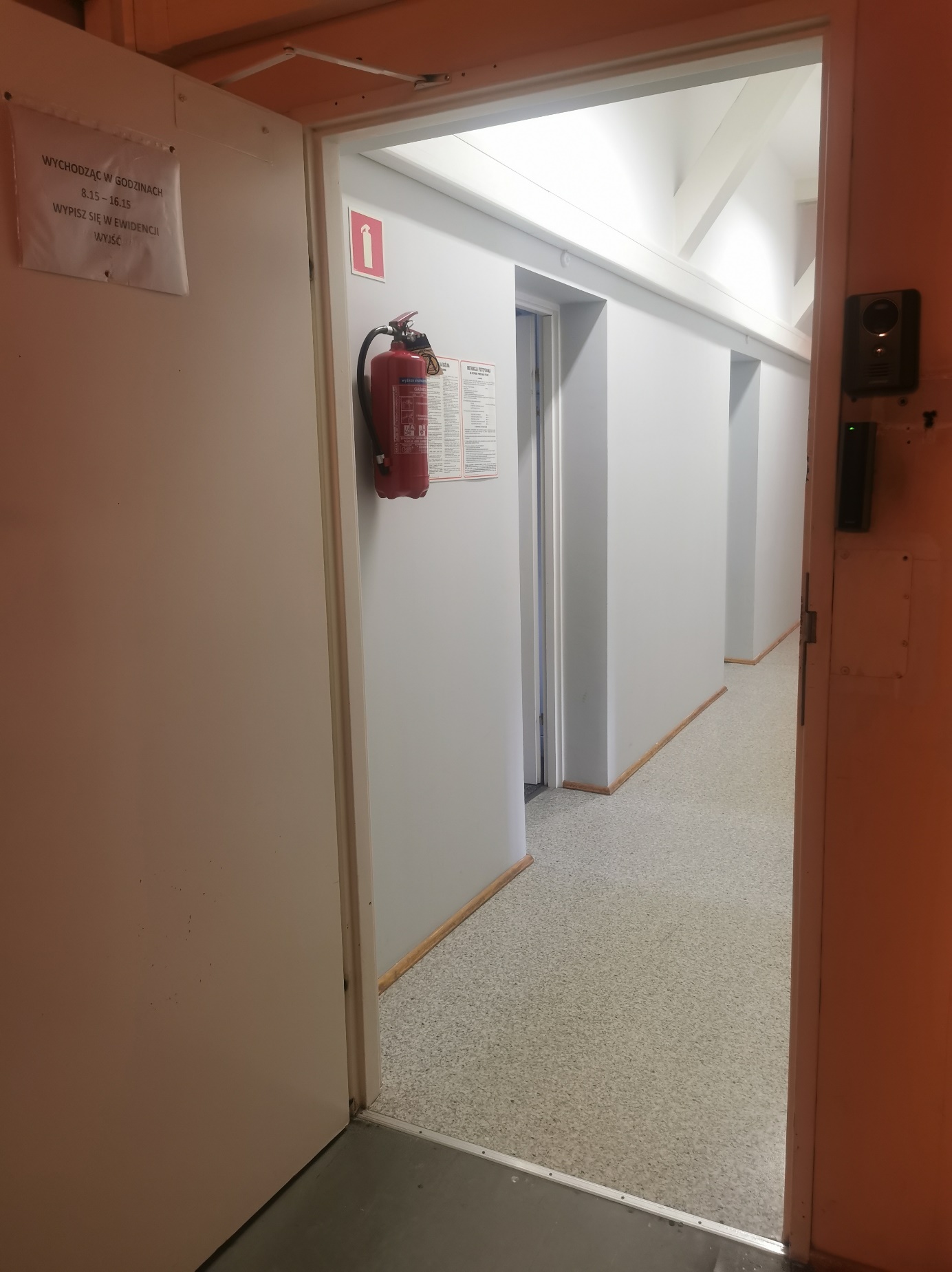 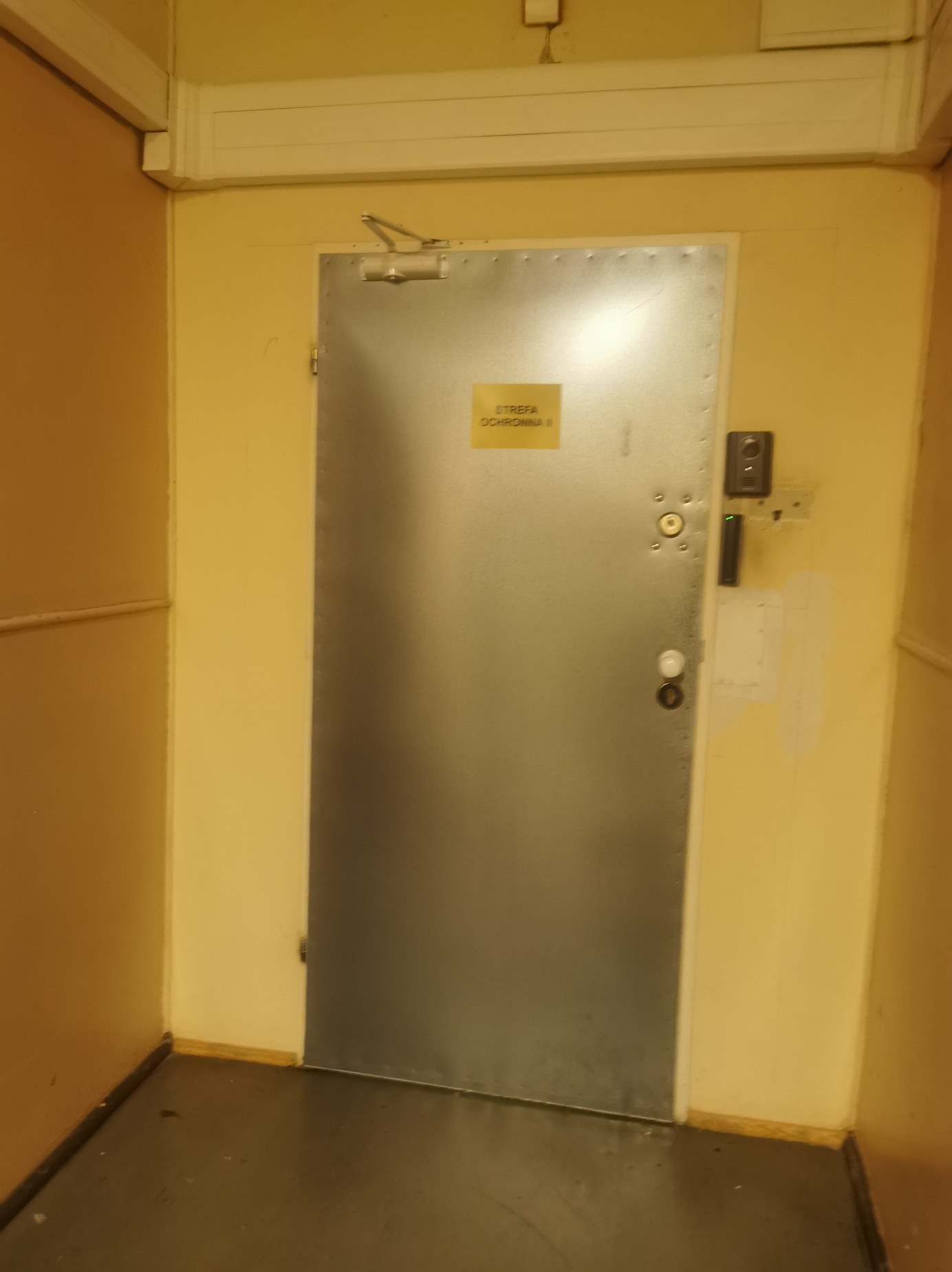 